от «27» апреля  2021 года № 12                                                                       пгт.  СвободныйО назначении публичных слушаний	В соответствии с Федеральным законом от 06.10.2003 года № 131-ФЗ «Об общих принципах организации местного самоуправления в Российской Федерации»,  Положением «О публичных слушаниях на территории городского округа ЗАТО Свободный», утвержденным решением Думы городского округа от 14.09.2017 года № 13/18, руководствуясь ст. 16  Устава городского округа ПОСТАНОВЛЯЮ:         1.   Назначить проведение публичных слушаний, инициатором которых выступает глава городского округа ЗАТО Свободный, на 18 мая 2021 года, по вопросу:1.1. Обсуждение годового отчета об исполнении бюджета городского округа ЗАТО Свободный за 2020 год (прилагается).	2.   Для организации и информационного обеспечения проведения публичных слушаний создать организационный комитет в следующем составе:         Председатель – Барабанщикова Ж.М., заместитель главы администрации городского округа;         Секретарь – Краузе Р.В., главный специалист финансового отдела администрации городского округа.         Члены организационного комитета:         Заводская Т.Г., заместитель главы администрации городского округа;         Зобнина Н.Н., заместитель начальник финансового отдела администрации городского округа;         Рыжкова С.Ф., начальник отдела бухгалтерского учета и финансов администрации городского округа;         Ткаченко Л.В., начальник организационно-кадрового отдела администрации городского округа;         Ретунская С.А., начальник отдела образования, молодежной политики, культуры и спорта администрации городского округа;         Мисько Е.А.,  главный специалист подразделения правового обеспечения администрации городского округа;          Михайлов А.А., главный специалист Думы городского округа.3.   Постановление опубликовать в газете «Свободные вести» и разместить на официальном сайте главы городского округа ЗАТО Свободный.4.   Установить  срок приема письменных предложений и рекомендаций участников публичных слушаний по 14.05.2021 года включительно.5.   Контроль за исполнением постановления оставляю за собой.Глава городского округа ЗАТО Свободный	                                                                                                         А.В. Иванов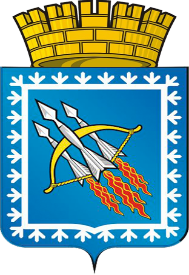 ГЛАВА ГОРОДСКОГО ОКРУГА ЗАКРЫТОГОАДМИНИСТРАТИВНО-ТЕРРИТОРИАЛЬНОГО ОБРАЗОВАНИЯСВОБОДНЫЙ СВЕРДЛОВСКОЙ ОБЛАСТИП О С Т А Н О В Л Е Н И ЕГЛАВА ГОРОДСКОГО ОКРУГА ЗАКРЫТОГОАДМИНИСТРАТИВНО-ТЕРРИТОРИАЛЬНОГО ОБРАЗОВАНИЯСВОБОДНЫЙ СВЕРДЛОВСКОЙ ОБЛАСТИП О С Т А Н О В Л Е Н И ЕГЛАВА ГОРОДСКОГО ОКРУГА ЗАКРЫТОГОАДМИНИСТРАТИВНО-ТЕРРИТОРИАЛЬНОГО ОБРАЗОВАНИЯСВОБОДНЫЙ СВЕРДЛОВСКОЙ ОБЛАСТИП О С Т А Н О В Л Е Н И Е